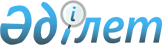 Об утверждении полномочий операторов, осуществляющих государственную поддержку индустриально - инновационной деятельности
					
			Утративший силу
			
			
		
					Приказ Министра индустрии и инфраструктурного развития Республики Казахстан от 19 ноября 2019 года № 854. Зарегистрирован в Министерстве юстиции Республики Казахстан 22 ноября 2019 года № 19636. Утратил силу приказом и.о. Министра промышленности и строительства Республики Казахстан от 5 декабря 2023 года № 107.
      Сноска. Утратил силу приказом и.о. Министра промышленности и строительства РК от 05.12.2023 № 107 (водится в действие по истечении десяти календарных дней после дня его первого официального опубликования).
      В соответствии с подпунктом 22-1) пункта 2 статьи 100 Предпринимательского кодекса Республики Казахстан от 29 октября 2015 года ПРИКАЗЫВАЮ:
      1. Утвердить прилагаемые полномочия операторов, осуществляющих государственную поддержку индустриально – инновационной деятельности.
      2. Комитету индустриального развития и промышленной безопасности Министерства индустрии и инфраструктурного развития Республики Казахстан обеспечить:
      1) государственную регистрацию настоящего приказа в Министерстве юстиции Республики Казахстан;
      2) размещение настоящего приказа на интернет-ресурсе Министерства индустрии и инфраструктурного развития Республики Казахстан и на интранет-портале государственных органов.
      3. Контроль за исполнением настоящего приказа возложить на курирующего вице-министра индустрии и инфраструктурного развития Республики Казахстан.
      4. Настоящий приказ вводится в действие со дня его первого официального опубликования.
      "Согласован"Министерствосельского хозяйстваРеспублики Казахстан"__"__________2019 г.
      "Согласован"Министерство финансовРеспублики Казахстан"__"__________2019 г.
      "Согласован"Министерствоторговли и интеграцииРеспублики Казахстан"__"__________2019 г.
      "Согласован"Министерствоиностранных делРеспублики Казахстан"__"__________2019 г.
      "Согласован"Министерствонациональной экономикиРеспублики Казахстан"__"__________2019 г.
      "Согласован"Министерство цифрового развития,инноваций и аэрокосмическойпромышленностиРеспублики Казахстан"__"__________2019 г.
      "Согласован"Министерство энергетикиРеспублики Казахстан"__"__________2019 г. Полномочия операторов, осуществляющих государственную поддержку индустриально – инновационной деятельности
      1. Оператор в области поддержки субъектов индустриально – инновационной деятельности:
      1) осуществляет инвестиции в уставные капиталы субъектов индустриально-инновационной деятельности, а также путем учреждения (образования) иных юридических лиц для создания новых индустриально-инновационных проектов, индустриально-инновационных проектов, направленных на модернизацию (техническое перевооружение) и расширение действующих производств;
      2) приобретает права (требования) по кредитам (займам) у национальных институтов развития, банков второго уровня и иных юридических лиц, более пятидесяти процентов голосующих акций (долей участия в уставном капитале) которых прямо либо косвенно принадлежат национальным управляющим холдингам, реализующим и (или) участвующим в индустриально-инновационных проектах;
      3) вырабатывает и реализовывает комплекс мероприятий по финансово-экономическому оздоровлению субъектов индустриально-инновационной деятельности, а также по поддержке и восстановлению экономической активности и инвестиционной привлекательности приоритетных секторов экономики:
      - реструктуризация задолженности;
      - инвестиции в уставные капиталы;
      - поиск и привлечение стратегических и институциональных инвесторов;
      - иные виды поддержки, способствующие финансово-экономическому оздоровлению субъектов индустриально-инновационной деятельности, предусмотренные законодательством Республики Казахстан.
      2. Оператор в области развития индустрии:
      1) оказывает информационно-аналитические и консультационные услуги в области развития секторов экономики, включая развитие приоритетных секторов экономики и индустриально-инновационное развитие регионов;
      2) оказывает услуги уполномоченному органу в области государственной поддержки индустриально-инновационной деятельности по разработке и актуализации единой карты приоритетных товаров и услуг;
      3) оказывает услуги уполномоченному органу в области государственной поддержки индустриально-инновационной деятельности по сопровождению карты индустриализации;
      4) оказывает услуги по предоставлению мер государственной поддержки, направленных на повышение производительности труда субъектов индустриально-инновационной деятельности;
      5) оказывает услуги по предоставлению мер государственной поддержки в развитии территориальных кластеров;
      6) оказывает услуги по сопровождению процессов развития территориальных кластеров;
      7) оказывает услуги по аналитическому и экспертному обеспечению деятельности консультативно-совещательного органа в области промышленного развития при Правительстве Республики Казахстан;
      8) оказывает услуги по управлению государственными программами в сфере индустриально-инновационной деятельности, предусматривающие проведение анализа статистической информации и данных по реализации государственных и отраслевых программ в сфере индустриально-инновационной деятельности, полученных от государственных органов и юридических лиц, а также выработке предложений и экспертных заключений.
      3. Оператор в области технологического развития:
      1) принимает участие в процессе технологического прогнозирования;
      2) оказывает информационно-аналитические и консультационные услуги в области развития инноваций;
      3) осуществляет инвестиции в индустриально-инновационные проекты путем участия в уставных капиталах субъектов индустриально-инновационной деятельности, создания юридических лиц с иностранным участием, создания или участия в инвестиционных и венчурных фондах и иными способами, предусмотренными законодательством Республики Казахстан;
      4) участвует в создании, управлении и координации центров коммерциализации технологий, технопарков, конструкторских бюро, международных центров трансферта технологий;
      5) сотрудничает с международными организациями с целью привлечения информационных, образовательных и финансовых ресурсов для стимулирования технологического развития приоритетных секторов экономики;
      6) обеспечивает доступ к информации о реализуемых индустриально-инновационных проектах, внедренных технологиях, результатах проведенных аналитических исследований по технологическому прогнозированию;
      7) принимает участие в реализации механизмов государственной поддержки по технологическому бизнес-инкубированию, коммерциализации технологий и трансферту технологий, усилению кадрового, управленческого и производственного потенциала субъектов индустриально-инновационной деятельности;
      8) выдает экспертные заключения и (или) рекомендации уполномоченному органу в области государственной поддержки индустриально-инновационной деятельности;
      9) оказывает услуги уполномоченному органу в области государственной поддержки индустриально-инновационной деятельности по предоставлению инновационных грантов;
      10) осуществляет сбор информации и анализ эффективности индустриально-инновационной системы в области технологического развития;
      11) оказывает содействие развитию инвестиционных фондов рискового инвестирования, венчурных фондов и венчурного финансирования.
      4. Оператор в области развития местного содержания:
      1) формирует и ведет базу данных товаров, работ, услуг и их поставщиков;
      2) оказывает информационно-аналитические и консультационные услуги в области развития местного содержания;
      3) оказывает услуги уполномоченному органу в области государственной поддержки индустриально-инновационной деятельности по анализу эффективности реализации мер государственной поддержки отечественных поставщиков товаров, работ и услуг на внутреннем рынке;
      4) оказывает услуги уполномоченному органу в области государственной поддержки индустриально-инновационной деятельности по возмещению части затрат по продвижению товаров, работ и услуг субъектов индустриально-инновационной деятельности на внутреннем рынке;
      5) осуществляет экспертизу по местному содержанию.
      Под экспертизой по местному содержанию понимается оценка местного содержания в индустриально-инновационном проекте субъекта индустриально-инновационной деятельности, претендующего на включение в карту индустриализации;
      6) является центром субконтрактации.
      Под субконтрактацией понимается одна из форм производственного (промышленного) аутсорсинга, применяемых промышленными предприятиями для оптимизации производственной деятельности;
      7) оказывает услуги уполномоченному органу в области государственной поддержки индустриально-инновационной деятельности по сервисной поддержке субъектов индустриально-инновационной деятельности на внутреннем рынке, в том числе по сопровождению информационных систем, предназначенных для развития местного содержания и приобретения товаров, работ и услуг, используемых при проведении операций по недропользованию.
      Под местным содержанием понимается процентное содержание стоимости оплаты труда граждан Республики Казахстан, задействованных в индустриально-инновационном проекте субъекта индустриально-инновационной деятельности, от общего фонда оплаты труда по данному проекту и (или) стоимости долей местного происхождения, установленных в товарах, работах и услугах от общей стоимости товаров, работ и услуг, используемых при реализации индустриально-инновационного проекта субъекта индустриально-инновационной деятельности.
      5. Оператор в области привлечения инвестиций:
      1) проводит аналитические исследования по улучшению инвестиционной привлекательности Республики Казахстан;
      2) обеспечивают сопровождение деятельности инвесторов, в том числе организовывают встречи инвесторов с государственными органами, субъектами индустриально-инновационной деятельности, а также объединениями субъектов частного предпринимательства, проводят бизнес-форумы, конференции и семинары по инвестиционной тематике, формируют и ведут базу данных действующих и перспективных инвесторов, оказывают содействие инвесторам в решении возникающих вопросов;
      3) продвигают благоприятный инвестиционный имидж Республики Казахстан, в том числе предоставляют информацию об инвестиционных возможностях;
      4) проводят мониторинг реализации официальных договоренностей, достигнутых по итогам переговоров с инвесторами;
      5) проводят мониторинг индустриально-инновационных проектов, реализуемых с участием инвесторов;
      6) взаимодействуют с инвесторами по принципу "одного окна" в части сопровождения инвесторов в получении государственных услуг, а также других услуг, оказываемых иными организациями.
      6. Оператор в области развития и продвижения экспорта:
      1) проводит анализ внешних рынков;
      2) оказывает содействие по продвижению отечественных обработанных товаров, услуг на внешние рынки;
      3) оказывает отечественным экспортерам информационные и консультационные услуги по вопросам повышения их конкурентоспособности на внешних рынках, поиска потенциальных экспортных рынков и продвижения их товаров, услуг на внешние рынки;
      4) проводит мероприятия по продвижению экспорта отечественных обработанных товаров, услуг;
      5) осуществляет взаимодействие с отечественными, иностранными и международными организациями по вопросам продвижения экспорта отечественных обработанных товаров и услуг;
      6) оказывает услуги уполномоченному органу в области государственной поддержки индустриально-инновационной деятельности по возмещению части затрат субъектов индустриально-инновационной деятельности по продвижению отечественных обработанных товаров;
      7) создает зарубежные представительства в целях продвижения экспорта отечественных обработанных товаров и услуг.
					© 2012. РГП на ПХВ «Институт законодательства и правовой информации Республики Казахстан» Министерства юстиции Республики Казахстан
				
      Министр 

Б. Атамкулов
Утверждены
приказом министра
индустрии и инфраструктурного развития
Республики Казахстан
от 19 ноября 2019 года № 854